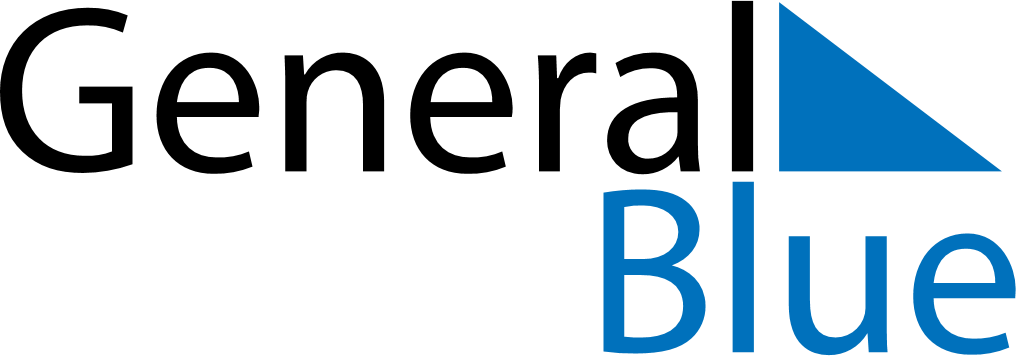 September 2024September 2024September 2024September 2024BahamasBahamasBahamasMondayTuesdayWednesdayThursdayFridaySaturdaySaturdaySunday1234567789101112131414151617181920212122232425262728282930